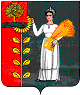 РОССИЙСКАЯ ФЕДЕРАЦИЯСОВЕТ ДЕПУТАТОВ СЕЛЬСКОГО ПОСЕЛЕНИЯХВОРОСТЯНСКИЙ СЕЛЬСОВЕТДобринского муниципального района Липецкой области    24- cессия VI созываР Е Ш Е Н И Е12.10.2022                              ж.д.ст. Хворостянка                        №92 - рсО внесении изменений в  бюджет сельского поселения Хворостянский сельсовет Добринского муниципального района Липецкой области Российской Федерации на 2022 год и на плановый период 2023 и 2024 годов       Рассмотрев представленный администрацией сельского поселения Хворостянский сельсовет проект решения «О внесении изменений в бюджет сельского поселения Хворостянский сельсовет Добринского муниципального района Липецкой области Российской Федерации на 2022 год и на плановый период 2023 и 2024 годов», руководствуясь Положением «О бюджетном процессе сельского поселения Хворостянский сельсовет», учитывая рекомендации постоянных комиссий, Совет депутатов сельского поселения Хворостянский сельсоветРЕШИЛ:     1.Принять изменения в бюджет сельского поселения Хворостянский сельсовет Добринского муниципального района Липецкой области Российской Федерации на 2022 год и на плановый период 2023 и 2024 годов, (принятый решением Совета депутатов сельского поселения Хворостянский сельсовет № 70-рс от 24.12.2021г.)( изменения прилагаются)      2.Направить указанный нормативно-правовой акт главе сельского поселения для подписания и официального обнародования.     3.Настоящее решение вступает в силу со дня его официального обнародования.Председатель Совета депутатов   сельского поселения  Хворостянский сельсовет                                                              С.И. Шарова                          Приняты 	 Решением Совета депутатов сельского поселения Хворостянский сельсоветДобринского муниципального районаЛипецкой области Российской Федерации № 92 - рс от 12.10.2022 г.ИЗМЕНЕНИЯв бюджет сельского поселения Хворостянский сельсовет Добринского муниципального района Липецкой области Российской Федерации на  2022 год и на плановый период 2023 и 2024 годов           Внести в бюджет сельского поселения Хворостянский сельсовет Добринского муниципального района Липецкой области Российской Федерации на  2022 год и на плановый период 2023 и 2024 годов, принятый  решением Совета депутатов сельского поселения Хворостянский сельсовет  от 24.12.2021 года № 70-рс (с внесенными изменениями решениями Совета депутатов сельского поселения Хворостянский сельсовет от: 12.04.2022 г. № 83-рс; 20.07.2022г. № 90-рс) следующие изменения:1.  В  статье 1:-  подпункт 1 в пункте 1  изложить в следующей редакции «1) общий объем доходов бюджета сельского поселения в сумме 7 976 864,86 рублей, в том числе безвозмездные поступления в сумме 5 890 464,86 рублей;»- подпункт 2 в пункте 1 изложить в следующей редакции «2) общий объем расходов бюджета сельского поселения в сумме 7 976 864,86 рублей.»2.  Пункт 2 статьи 2  изложить в следующей редакции:«2. Утвердить объем межбюджетных трансфертов, предусмотренных к получению из областного бюджета на 2022 год в сумме 5 342 905,86 рублей,   на 2023 год в сумме 3 078 797,41 рублей и на 2024 год в сумме 2 615 389,37 рублей согласно приложению 2 к настоящему решению».3.  Пункт 5 статьи 3  изложить в следующей редакции:«5. Утвердить объем межбюджетных трансфертов, передаваемых бюджету муниципального района из бюджета сельского поселения на осуществление части полномочий по решению вопросов местного значения на 2022 год  в сумме 1 718 270,00 рублей, на 2023 год в сумме 1 660 626,00 рублей и на 2024 год в сумме 1 462 880,00 рублей согласно приложению 7 к настоящему решению. 4. Приложение 1,4,5,6 изложить в новой редакции (прилагается). Глава сельского поселенияХворостянский сельсовет	     В.Г. Курилов	Приложение № 1к бюджету сельского поселенияХворостянский сельсовет Добринского муниципального района Липецкой области Российской Федерации на 2022 год и плановый период 2023 и 2024 годовОБЪЕМ ПЛАНОВЫХ НАЗНАЧЕНИЙ БЮДЖЕТА СЕЛЬСКОГО ПОСЕЛЕНИЯ  ПО ВИДАМ ДОХОДОВНА 2022 ГОД И НА ПЛАНОВЫЙ ПЕРИОД 2023 и 2024 ГОДОВПриложение № 2к бюджету сельского поселенияХворостянский сельсовет Добринского муниципального района Липецкой области Российской Федерации на 2022 год и плановый период 2023 и 2024 годов                                                                                                            ОБЪЕМ МЕЖБЮДЖЕТНЫХ ТРАНСФЕРТОВ, ПРЕДУСМОТРЕННЫХ К ПОЛУЧЕНИЮ ИЗ ОБЛАСТНОГО БЮДЖЕТА НА 2022 ГОД И НА ПЛАНОВЫЙ ПЕРИОД 2023 И 2024 ГОДОВруб.Приложение №4к бюджету сельского поселенияХворостянский сельсовет Добринского муниципального района Липецкой области Российской Федерации на 2022 год и плановый период 2023 и 2024 годовРАСПРЕДЕЛЕНИЕ БЮДЖЕТНЫХ АССИГНОВАНИЙ СЕЛЬСКОГО ПОСЕЛЕНИЯ ПО РАЗДЕЛАМ И ПОДРАЗДЕЛАМ КЛАССИФИКАЦИИ РАСХОДОВ БЮДЖЕТОВ РОССИЙСКОЙ ФЕДЕРАЦИИ НА 2022 ГОД И НА ПЛАНОВЫЙ ПЕРИОД 2023 И 2024 ГОДОВ							руб.		Приложение № 5к бюджету сельского поселенияХворостянский сельсовет Добринского муниципального района Липецкой области Российской Федерации на 2022 год и плановый период 2023 и 2024 годовВЕДОМСТВЕННАЯ   СТРУКТУРАРАСХОДОВ БЮДЖЕТА СЕЛЬСКОГО ПОСЕЛЕНИЯ НА 2022 ГОД И НА ПЛАНОВЫЙ ПЕРИОД 2023 И 2024 ГОДОВ																			  руб.Приложение № 6к бюджету сельского поселенияХворостянский сельсовет Добринского муниципального района Липецкой области Российской Федерации на 2022 год и плановый период 2023 и 2024 годовРАСПРЕДЕЛЕНИЕ РАСХОДОВ БЮДЖЕТА СЕЛЬСКОГО ПОСЕЛЕНИЯ ПО РАЗДЕЛАМ, ПОДРАЗДЕЛАМ, ЦЕЛЕВЫМ СТАТЬЯМ (МУНИЦИПАЛЬНЫМ ПРОГРАММАМ И НЕПРОГРАММНЫМ НАПРАВЛЕНИЯМ ДЕЯТЕЛЬНОСТИ), ГРУППАМ ВИДОВ РАСХОДОВ КЛАССИФИКАЦИИ РАСХОДОВ БЮДЖЕТОВ РОССИЙСКОЙ ФЕДЕРАЦИИ НА 2022 ГОД И НА ПЛАНОВЫЙ ПЕРИОД 2023 И 2024 ГОДОВ		руб.             Приложение № 7	к бюджету сельского поселенияХворостянский сельсовет Добринского муниципального района Липецкой области Российской Федерации на 2022 год и плановый период 2023 и 2024 годов                                                                                                                                                                                                                        ОБЪЕМ МЕЖБЮДЖЕТНЫХ ТРАНСФЕРТОВ, ПЕРЕДАВАЕМЫХ БЮДЖЕТУ МУНИЦИПАЛЬНОГО РАЙОНА ИЗ БЮДЖЕТА СЕЛЬСКОГО ПОСЕЛЕНИЯ НА ОСУЩЕСТВЛЕНИЕ ЧАСТИ ПОЛНОМОЧИЙ ПО РЕШЕНИЮ ВОПРОСОВ МЕСТНОГО ЗНАЧЕНИЯ НА 2022ГОД И НА ПЛАНОВЫЙ ПЕРИОД 2023 И 2024 ГОДОВруб.( руб.)Код бюджетной классификацииНаименование доходов                           2022 год                           2023 год                           2024 годНалоговые доходы2 064 500,002 113 000,002 155 000,000001 01 02000 01 0000 110Налог на доходы с физических лиц359 500,00365 000,00375 000,000001 05 01000 00 0000 110Налог, взимаемый в связи с применением упрощенной системы налогообложения1 030 000,001 070 000,001 100 000,000001 05 03000 01 0000 110Единый сельскохозяйственный налог6 000,006 000,006 000,000001 06 01000 00 0000 110Налог на имущество с физических лиц51 000,0051 000,0051 000,000001 06 06000 00 0000 110Земельный налог618 000,00621 000,00623 000,00Неналоговые доходы21 900,0021 900,0021 900,000001 11 05025 10 0000 120Доходы, получаемые в виде арендной платы, а также средства от продажи права на заключение договоров аренды за земли, находящиеся в собственности сельских поселений (за исключением земельных участков муниципальных бюджетных и автономных учреждений)21 900,0021 900,0021 900,000001 00 00000 00 0000 000Налоговые и неналоговые доходы, всего2 086 400,002 134 900,002 176 900,000002 00 00000 00 0000 000Безвозмездные поступления5 890 464,863 078 797,412 615 389,37ВСЕГО ДОХОДОВ7 976 864,865 213 697,414 792 289,37Наименование2022 год2023 год2024 годДотации бюджетам сельских поселений на выравнивание бюджетной обеспеченности из бюджета субъекта Российской Федерации3 142 000,002 902 000,002 434 988,00Дотации бюджетам сельских поселений на поддержку мер по обеспечениюсбалансированности бюджетов2 020 512,00Субсидии на реализацию мероприятий по совершенствованию муниципального управления81 493,8681 097,4181 101, 37Субвенции бюджетам сельских поселений на осуществление первичного воинского учета органами местного самоуправления поселений, муниципальных и городских округов98 900,0095 700,0099 300,00ВСЕГО5 342 905,863 078 797,412 615 389,37НаименованиеРазделПодраздел2022 год2023 год 2024 годВсего7 976 864,865 213 697,414 792 289,37Общегосударственные вопросы01003 892 696,863 205 707,413 099 579,37Функционирование высшего должностного  лица субъекта Российской Федерации и муниципального образования0102925 465,00872 439,00872 439,00Функционирование Правительства Российской Федерации, высших исполнительных органов государственной власти субъектов Российской Федерации, местных администраций 01042 813 018,382 192 606,002 086 478,00Обеспечение деятельности финансовых, налоговых и таможенных органов и органов финансового(финансово-бюджетного) надзора0106129 025,00115 470,00115 470,00Другие общегосударственные вопросы011325 188,4825 192,4125 192,37Национальная оборона020098 900,0095 700,0099 300,00Мобилизационная  и вневойсковая подготовка020398 900,0095 700,0099 300,00Национальная безопасность и правоохранительная деятельность03009 615,00Защита населения и территории от чрезвычайных ситуаций природного и техногенного характера, пожарная безопасность03109 615,00Национальная экономика0400547 559,00Дорожное хозяйство (дорожные фонды)0409547 559,00Жилищно-коммунальное хозяйство05001 842 849,00241 134,00Коммунальное хозяйство050282 898,00Благоустройство05031 759 951,00241 134,00Культура, кинематография08001 585 245,001 541 156,001 343 410,00Культура08011 585 245,001 541 156,001 343 410,00Условно утвержденные расходы130 000,00250 000,00Условно утвержденные расходы130 000,00250 000,00ГлавныйраспорядительРазделПодразделЦелевая статьяВид расходов 2022 год 2023 год 2024 годАдминистрация сельского поселения Хворостянский сельсовет Добринского муниципального района Липецкой области Российской Федерации, всего9197 976 864,865 213 697,414 792 289,37Общегосударственные вопросы919013 892 696,863 205 707,413 099 579,37Функционирование высшего должностного лица субъекта Российской Федерации и муниципального образования9190102925 465,00872 439,00872 439,00Непрограммные расходы бюджета сельского поселения919010299 0 00 00000925 465,00872 439,00872 439,00Обеспечение деятельности органов  местного самоуправления сельского поселения919010299 1 00 00000925 465,00872 439,00872 439,00Обеспечение деятельности главы местной администрации (исполнительно-распорядительного органа муниципального образования)  919010299 1 00 00050925 465,00872 439,00872 439,00Расходы на выплаты персоналу в целях обеспечения выполнения функций государственными (муниципальными) органами, казенными учреждениями, органами управления государственными внебюджетными фондами919 010299 1 00 00050100925 465,00872 439,00872 439,00Функционирование Правительства Российской Федерации, высших исполнительных органов государственной власти субъектов Российской Федерации, местных администраций 91901042 813 018,382 192 606,002 086 478,00Муниципальная программа сельского поселения «Устойчивое развитие территории сельского поселения Хворостянский сельсовет на 2019-2024 годы »919010401 0 00 00000110 284,38110 280,00110 280,00Подпрограмма «Обеспечение реализации муниципальной политики на территории сельского поселения Хворостянский сельсовет»919010401 4 00 00000110 284,38110 280,00110 280,00Основное мероприятие «Приобретение информационных услуг с использованием информационно-правовых систем»919010401 4 09 00000110 284,38110 280,00110 280,00Информационно-техническое обслуживание информационного продукта 919010401 4 09 S6790110 284,38110 280,00110 280,00Закупка товаров, работ и услуг для обеспечения государственных (муниципальных) нужд919010401 4 09S6790200110 284,38110 280,00110 280,00Непрограммные расходы бюджета  сельского поселения919010499 0 00 000002 702 734,002 082 326,001 976 198,00Иные непрограммные мероприятия919010499 9 00 000002 702 734,002 082 326,001 976 198,00Расходы на выплаты по оплате труда работников органов местного самоуправления919010499 9 00 001102 007 003,001 885 120,001 885 120,00Расходы на выплаты персоналу в целях обеспечения выполнения функций государственными (муниципальными) органами, казенными учреждениями, органами управления государственными внебюджетными фондами919010499 9 00 001101002 007 003,001 885 120,001 885 120,00Расходы на обеспечение функций органов местного самоуправления (за исключением расходов на выплаты по оплате труда работников указанных органов)919 010499 9 00 00120695 731,00197 206,0091 078,00Закупка товаров, работ и услуг для обеспечения государственных (муниципальных) нужд919010499 9 00 00120200686 278,00187 229,0081 101,00Иные бюджетные ассигнования919010499 9 00 001208009 453,009 977,009 977,00Обеспечение деятельности финансовых, налоговых и таможенных органов и органов финансового(финансово-бюджетного) надзора9190106129 025,00115 470,00115 470,00Непрограммные расходы бюджета сельского поселения919010699 0 00 00000129 025,00115 470,00115 470,00Иные непрограммные мероприятия 919010699 9 00 00000129 025,00115 470,00115 470,00Межбюджетные трансферты бюджету муниципального района из бюджета  сельского поселения на осуществление части полномочий по решению вопросов местного значения в соответствии с заключенным соглашением919010699 9 00 00130129 025,00115 470,00115 470,00Межбюджетные трансферты919010699 9 00 00130500129 025,00115 470,00115 470,00Другие общегосударственные вопросы919011325 188,4825 192,4125 192,37Муниципальная программа сельского поселения «Устойчивое развитие территории сельского поселения Хворостянский сельсовет на 2019-2024 годы »919011301 0 00 0000021 188,4821 192,4121 192,37Подпрограмма «Обеспечение реализации муниципальной политики на территории сельского поселения Хворостянский сельсовет»919011301 4 00 0000021 188,4821 192,4121 192,37Основное мероприятие «Приобретение программного обеспечения, услуг по сопровождению сетевого программного обеспечения в сельском поселении»919011301 4 02 0000016 000,4816 000,4116 000,37Приобретение услуг по сопровождению сетевого программного обеспечения по ведению похозяйственного учета 919011301 4 02 S679016 000,4816 000,4116 000,37Закупка товаров, работ и услуг для обеспечения государственных (муниципальных) нужд919011301 4 02 S679020016 000,4816 000,4116 000,37Основное мероприятие «Ежегодные членские взносы» 919011301 4 03 000005 188,005 192,005 192,00Расходы на оплату членских взносов в Ассоциацию «Совета муниципальных образований»91901 1301 4 03 200805 188,005 192,005 192,00Иные бюджетные ассигнования91901 1301 4 03 200808005 188,005 192,005 192,00Непрограммные расходы бюджета сельского поселения919011399 0 00 000004 000,004 000,004 000,00Иные непрограммные мероприятия 919011399 9 00 000004 000,004 000,004 000,00Межбюджетные трансферты бюджету муниципального района на осуществление полномочий в части закупок товаров, работ, услуг конкурентными способами определения поставщиков (подрядчиков, исполнителей) в соответствии с заключенным соглашением919011399 9 00 071004 000,004 000,004 000,00Межбюджетные трансферты919011399 9 00 071005004 000,004 000,004 000,00Национальная оборона9190298 900,0095 700,0099 300,00Мобилизационная  и вневойсковая подготовка919020398 900,0095 700,0099 300,00Непрограммные расходы бюджета  сельского поселения919020399 0 00 0000098 900,0095 700,0099 300,00Иные непрограммные мероприятия919020399 9 00 0000098 900,0095 700,0099 300,00Осуществление первичного воинского учета на территориях, где отсутствуют военные комиссариаты919020399 9 00 5118098 900,0095 700,0099 300,00Расходы на выплаты персоналу в целях обеспечения выполнения функций государственными (муниципальными) органами, казенными учреждениями, органами управления государственными внебюджетными фондами919020399 9 00 5118010090 500,0086 400,0090 000,00Закупка товаров, работ и услуг для обеспечения государственных (муниципальных) нужд919020399 9 00 511802008 400,009 300,009 300,00Национальная безопасность и правоохранительная деятельность919039 615,00Защита населения и территории от чрезвычайных ситуаций природного и техногенного характера, пожарная безопасность91903109 615,00Муниципальная программа сельского поселения «Устойчивое развитие территории сельского поселения Хворостянский сельсовет на 2019-2024 годы»919031001 0 00 000009 615,00Подпрограмма «Обеспечение безопасности человека и природной среды на территории сельского поселения Хворостянский сельсовет» 919031001 3 00 000009 615,00Основное мероприятие «Защита населения и территории от чрезвычайных ситуаций природного и техногенного характера, обеспечение пожарной безопасности и безопасности людей на водных объектах»  919 031001 3 01 000009 615,00Расходы на проведение комплексных мероприятий по защите населения и территории от чрезвычайных ситуаций природного и техногенного характера 919031001 3 01 203309 615,00Закупка товаров, работ и услуг для обеспечения государственных (муниципальных) нужд 919031001 3 01 203302009 615,00Национальная экономика91904547 559,00Дорожное хозяйство (дорожные фонды)9190409547 559,00Муниципальная программа сельского поселения «Устойчивое развитие территории сельского поселения Хворостянский сельсовет на 2019-2024 годы»919040901 0 00 00000547 559,00Подпрограмма «Обеспечение населения качественной, развитой  инфраструктурой и повышения уровня благоустройства территории сельского поселения Хворостянский сельсовет» 919040901 1 00 00000547 559,00Основное мероприятие «Содержание инженерной инфраструктуры сельского поселения»919040901 1 01 00000547 559,00Расходы на содержание дорог919040901 1 01 41100547 559,00Закупка товаров, работ и услуг для обеспечения государственных (муниципальных) нужд 919040901 1 01 41100200547 559,00Жилищно-коммунальное хозяйство919051 842 849,00241 134,00Коммунальное хозяйство919050282 898,00Муниципальная программа сельского поселения «Устойчивое развитие территории сельского поселения Хворостянский сельсовет на 2014-2020 годы»919050201 0 00 0000082 898,00Подпрограмма «Обеспечение населения качественной, развитой  инфраструктурой и повышения уровня благоустройства территории сельского поселения Хворостянский сельсовет» 919050201 1 00 0000082 898,00Основное мероприятие «Развитие газификации в сельском поселении Хворостянский сельсовет Добринского муниципального района»919050201 1 06 0000082 898,00Реализация направления расходов основного мероприятия «Развитие газификации в сельском поселении Хворостянский сельсовет Добринского муниципального района»919050201 1 06 9999982 898,00Закупка товаров, работ и услуг для обеспечения государственных (муниципальных) нужд919050201 1 06 9999920082 898,00Благоустройство91905031 759 951,00241 134,00Муниципальная программа сельского поселения «Устойчивое развитие территории сельского поселения Хворостянский сельсовет на 2019-2024 годы »919050301 0 00 000001 759 951,00241 134,00Подпрограмма «Обеспечение населения качественной, развитой инфраструктурой и повышения уровня благоустройства территории сельского поселения Хворостянский сельсовет»919050301 1 00 000001 759 951,00241 134,00Основное мероприятие «Текущие расходы на содержание, реконструкцию и поддержание в рабочем состоянии систем уличного освещения сельского поселения»919050301 1 02 00000921 051,00241 134,00Расходы на уличное освещение 919050301 1 02 20010921 051,00241 134,00Закупка товаров, работ и услуг для обеспечения государственных (муниципальных) нужд919050301 1 02 20010200921 051,00241 134,00Основное мероприятие «Прочие мероприятия по благоустройству сельского поселения»  919050301 1 03 00000838 900,00Реализация направления расходов основного мероприятия «Прочие мероприятия по благоустройству сельского поселения»919050301 1 03 99999838 900,00Закупка товаров, работ и услуг для обеспечения государственных (муниципальных) нужд919050301 1 03 99999200838 900,00Культура ,  кинематография 919081 585 245,001 541 156,001 343 410,00Культура91908011 585 245,001 541 156,001 343 410,00Муниципальная программа сельского поселения «Устойчивое развитие территории сельского поселения Хворостянский сельсовет на 2019-2024 годы »919080101 0 00 000001 585 245,001 541 156,001 343 410,00Подпрограмма «Развитие социальной сферы на территории сельского поселения Хворостянский сельсовет»919080101 2 00 000001 585 245,001 541 156,001 343 410,00Основное мероприятие «Создание условий и проведение мероприятий, направленных на развитие культуры сельского поселения»919080101 2 02 000001 585 245,001 541 156,001 343 410,00Межбюджетные трансферты бюджету муниципального района на осуществление полномочий в части создания условий для организации досуга и обеспечения жителей поселений услугами организаций культуры в соответствии с заключенным соглашением919080101 2 02 091001 585 245,001 541 156,001 343 410,00Межбюджетные трансферты919080101 2 02 091005001 585 245,001 541 156,001 343 410,00Условно утвержденные расходы130 000,00250 000,00Условно утвержденные расходы130 000,00250 000,00Непрограммные расходы бюджета сельского поселения130 000,00250 000,00Иные непрограммные мероприятия 130 000,00250 000,00Условно утвержденные расходы130 000,00250 000,00Иные бюджетные ассигнования 130 000,00250 000,00РазделПодразделЦелевая статьяВид расходов 2022 год 2023 год 2024 годАдминистрация сельского поселения Хворостянский сельсовет Добринского муниципального района Липецкой области Российской Федерации, всего7 976 864,865 213 697,414 792 289,37Общегосударственные вопросы013 892 696,863 205 707,413 099 579,37Функционирование высшего должностного лица субъекта Российской Федерации и муниципального образования0102925 465,00872 439,00872 439,00Непрограммные расходы бюджета сельского поселения010299 0 00 00000925 465,00872 439,00872 439,00Обеспечение деятельности органов  местного самоуправления сельского поселения010299 1 00 00000925 465,00872 439,00872 439,00Обеспечение деятельности главы местной администрации (исполнительно-распорядительного органа муниципального образования)  010299 1 00 00050925 465,00872 439,00872 439,00Расходы на выплаты персоналу в целях обеспечения выполнения функций государственными (муниципальными) органами, казенными учреждениями, органами управления государственными внебюджетными фондами010299 1 00 00050100925 465,00872 439,00872 439,00Функционирование Правительства Российской Федерации, высших исполнительных органов государственной власти субъектов Российской Федерации, местных администраций 01042 813 018,382 192 606,002 086 478,00Муниципальная программа сельского поселения «Устойчивое развитие территории сельского поселения Хворостянский сельсовет на 2019-2024 годы »010401 0 00 00000110 284,38110 280,00110 280,00Подпрограмма «Обеспечение реализации муниципальной политики на территории сельского поселения Хворостянский сельсовет»010401 4 00 00000110 284,38110 280,00110 280,00Основное мероприятие «Приобретение информационных услуг с использованием информационно-правовых систем»010401 4 09 00000110 284,38110 280,00110 280,00Информационно-техническое обслуживание информационного продукта 010401 4 09 S6790110 284,38110 280,00110 280,00Закупка товаров, работ и услуг для обеспечения государственных (муниципальных) нужд010401 4 09S6790200110 284,38110 280,00110 280,00Непрограммные расходы бюджета  сельского поселения010499 0 00 000002 702 734,002 082 326,001 976 198,00Иные непрограммные мероприятия010499 9 00 000002 702 734,002 082 326,001 976 198,00Расходы на выплаты по оплате труда работников органов местного самоуправления010499 9 00 001102 007 003,001 885 120,001 885 120,00Расходы на выплаты персоналу в целях обеспечения выполнения функций государственными (муниципальными) органами, казенными учреждениями, органами управления государственными внебюджетными фондами010499 9 00 001101002 007 003,001 885 120,001 885 120,00Расходы на обеспечение функций органов местного самоуправления (за исключением расходов на выплаты по оплате труда работников указанных органов)010499 9 00 00120695 731,00197 206,0091 078,00Закупка товаров, работ и услуг для обеспечения государственных (муниципальных) нужд010499 9 00 00120200686 278,00187 229,0081 101,00Иные бюджетные ассигнования010499 9 00 001208009 453,009 977,009 977,00Обеспечение деятельности финансовых, налоговых и таможенных органов и органов финансового(финансово-бюджетного) надзора0106129 025,00115 470,00115 470,00Непрограммные расходы бюджета сельского поселения010699 0 00 00000129 025,00115 470,00115 470,00Иные непрограммные мероприятия 010699 9 00 00000129 025,00115 470,00115 470,00Межбюджетные трансферты бюджету муниципального района из бюджета  сельского поселения на осуществление части полномочий по решению вопросов местного значения в соответствии с заключенным соглашением010699 9 00 00130129 025,00115 470,00115 470,00Межбюджетные трансферты010699 9 00 00130500129 025,00115 470,00115 470,00Другие общегосударственные вопросы011325 188,4825 192,4125 192,37Муниципальная программа сельского поселения «Устойчивое развитие территории сельского поселения Хворостянский сельсовет на 2019-2024 годы »011301 0 00 0000021 188,4821 192,4121 192,37Подпрограмма «Обеспечение реализации муниципальной политики на территории сельского поселения Хворостянский сельсовет»011301 4 00 0000021 188,4821 192,4121 192,37Основное мероприятие «Приобретение программного обеспечения, услуг по сопровождению сетевого программного обеспечения в сельском поселении»011301 4 02 0000016 000,4816 000,4116 000,37Приобретение услуг по сопровождению сетевого программного обеспечения по ведению похозяйственного учета 011301 4 02 S679016 000,4816 000,4116 000,37Закупка товаров, работ и услуг для обеспечения государственных (муниципальных) нужд011301 4 02 S679020016 000,4816 000,4116 000,37Основное мероприятие «Ежегодные членские взносы» 011301 4 03 000005 188,005 192,005 192,00Расходы на оплату членских взносов в Ассоциацию «Совета муниципальных образований»01 1301 4 03 200805 188,005 192,005 192,00Иные бюджетные ассигнования01 1301 4 03 200808005 188,005 192,005 192,00Непрограммные расходы бюджета сельского поселения011399 0 00 000004 000,004 000,004 000,00Иные непрограммные мероприятия 011399 9 00 000004 000,004 000,004 000,00Межбюджетные трансферты бюджету муниципального района на осуществление полномочий в части закупок товаров, работ, услуг конкурентными способами определения поставщиков (подрядчиков, исполнителей) в соответствии с заключенным соглашением011399 9 00 071004 000,004 000,004 000,00Межбюджетные трансферты011399 9 00 071005004 000,004 000,004 000,00Национальная оборона0298 900,0095 700,0099 300,00Мобилизационная  и вневойсковая подготовка020398 900,0095 700,0099 300,00Непрограммные расходы бюджета  сельского поселения020399 0 00 0000098 900,0095 700,0099 300,00Иные непрограммные мероприятия020399 9 00 0000098 900,0095 700,0099 300,00Осуществление первичного воинского учета на территориях, где отсутствуют военные комиссариаты020399 9 00 5118098 900,0095 700,0099 300,00Расходы на выплаты персоналу в целях обеспечения выполнения функций государственными (муниципальными) органами, казенными учреждениями, органами управления государственными внебюджетными фондами020399 9 00 5118010090 500,0086 400,0090 000,00Закупка товаров, работ и услуг для обеспечения государственных (муниципальных) нужд020399 9 00 511802008 400,009 300,009 300,00Национальная безопасность и правоохранительная деятельность039 615,00Защита населения и территории от чрезвычайных ситуаций природного и техногенного характера, пожарная безопасность03109 615,00Муниципальная программа сельского поселения «Устойчивое развитие территории сельского поселения Хворостянский сельсовет на 2019-2024 годы»031001 0 00 000009 615,00Подпрограмма «Обеспечение безопасности человека и природной среды на территории сельского поселения Хворостянский сельсовет» 031001 3 00 000009 615,00Основное мероприятие «Защита населения и территории от чрезвычайных ситуаций природного и техногенного характера, обеспечение пожарной безопасности и безопасности людей на водных объектах»  031001 3 01 000009 615,00Расходы на проведение комплексных мероприятий по защите населения и территории от чрезвычайных ситуаций природного и техногенного характера 031001 3 01 203309 615,00Закупка товаров, работ и услуг для обеспечения государственных (муниципальных) нужд 031001 3 01 203302009 615,00Национальная экономика04547 559,00Дорожное хозяйство (дорожные фонды)0409547 559,00Муниципальная программа сельского поселения «Устойчивое развитие территории сельского поселения Хворостянский сельсовет на 2019-2024 годы»040901 0 00 00000547 559,00Подпрограмма «Обеспечение населения качественной, развитой  инфраструктурой и повышения уровня благоустройства территории сельского поселения Хворостянский сельсовет» 040901 1 00 00000547 559,00Основное мероприятие «Содержание инженерной инфраструктуры сельского поселения»040901 1 01 00000547 559,00Расходы на содержание дорог040901 1 01 41100547 559,00Закупка товаров, работ и услуг для обеспечения государственных (муниципальных) нужд 040901 1 01 41100200547 559,00Жилищно-коммунальное хозяйство051 842 849,00241 134,00Коммунальное хозяйство050282 898,00Муниципальная программа сельского поселения «Устойчивое развитие территории сельского поселения Хворостянский сельсовет на 2014-2020 годы»050201 0 00 0000082 898,00Подпрограмма «Обеспечение населения качественной, развитой  инфраструктурой и повышения уровня благоустройства территории сельского поселения Хворостянский сельсовет» 050201 1 00 0000082 898,00Основное мероприятие «Развитие газификации в сельском поселении Хворостянский сельсовет Добринского муниципального района»050201 1 06 0000082 898,00Реализация направления расходов основного мероприятия «Развитие газификации в сельском поселении Хворостянский сельсовет Добринского муниципального района»050201 1 06 9999982 898,00Закупка товаров, работ и услуг для обеспечения государственных (муниципальных) нужд050201 1 06 9999920082 898,00Благоустройство05031 759 951,00241 134,00Муниципальная программа сельского поселения «Устойчивое развитие территории сельского поселения Хворостянский сельсовет на 2019-2024 годы »050301 0 00 000001 759 951,00241 134,00Подпрограмма «Обеспечение населения качественной, развитой инфраструктурой и повышения уровня благоустройства территории сельского поселения Хворостянский сельсовет»050301 1 00 000001 759 951,00241 134,00Основное мероприятие «Текущие расходы на содержание, реконструкцию и поддержание в рабочем состоянии систем уличного освещения сельского поселения»050301 1 02 00000921 051,00241 134,00Расходы на уличное освещение 050301 1 02 20010921 051,00241 134,00Закупка товаров, работ и услуг для обеспечения государственных (муниципальных) нужд050301 1 02 20010200921 051,00241 134,00Основное мероприятие «Прочие мероприятия по благоустройству сельского поселения»  050301 1 03 00000838 900,00Реализация направления расходов основного мероприятия «Прочие мероприятия по благоустройству сельского поселения»050301 1 03 99999838 900,00Закупка товаров, работ и услуг для обеспечения государственных (муниципальных) нужд050301 1 03 99999200838 900,00Культура ,  кинематография 081 585 245,001 541 156,001 343 410,00Культура08011 585 245,001 541 156,001 343 410,00Муниципальная программа сельского поселения «Устойчивое развитие территории сельского поселения Хворостянский сельсовет на 2019-2024 годы »080101 0 00 000001 585 245,001 541 156,001 343 410,00Подпрограмма «Развитие социальной сферы на территории сельского поселения Хворостянский сельсовет»080101 2 00 000001 585 245,001 541 156,001 343 410,00Основное мероприятие «Создание условий и проведение мероприятий, направленных на развитие культуры сельского поселения»080101 2 02 000001 585 245,001 541 156,001 343 410,00Межбюджетные трансферты бюджету муниципального района на осуществление полномочий в части создания условий для организации досуга и обеспечения жителей поселений услугами организаций культуры в соответствии с заключенным соглашением080101 2 02 091001 585 245,001 541 156,001 343 410,00Межбюджетные трансферты080101 2 02 091005001 585 245,001 541 156,001 343 410,00Условно утвержденные расходы130 000,00250 000,00Условно утвержденные расходы130 000,00250 000,00Непрограммные расходы бюджета сельского поселения130 000,00250 000,00Иные непрограммные мероприятия 130 000,00250 000,00Условно утвержденные расходы130 000,00250 000,00Иные бюджетные ассигнования 130 000,00250 000,00Наименование2022 год 2023 год 2024 годСодержание специалиста по осуществлению контроля над исполнением бюджетов поселений46 035,0040 240,0040 240,00Сопровождение информационных систем и программного обеспечения исполнения бюджетов поселений48 295,0042 500,0042 500,00Осуществление внешнего муниципального финансового контроля34 695,0032 730,0032 730,00Создание условий для организации досуга и обеспечения жителей поселения услугами организаций культуры1 585 245,001 541 156,001 343 410,00Осуществление закупок товаров, работ, услуг конкурентными способами определения поставщиков (подрядчиков, исполнителей)4 000,004 000,004 000,00ВСЕГО:1 718 270,001 660 626,001 462 880,00